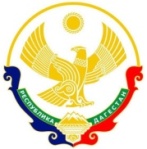 РЕСПУБЛИКА ДАГЕСТАНАДМИНИСТРАЦИЯ ГОРОДСКОГО ОКРУГА «ГОРОД ИЗБЕРБАШ»УПРАВЛЕНИЕ ОБРАЗОВАНИЕМ г.ИЗБЕРБАШМуниципальное казенное общеобразовательное  учреждение«Средняя общеобразовательная школа №10»ИНН 0548113530                                                                     ОГРН 70548000665Адрес: г. Избербаш ул. Ленина, 6                                           тел. 2-73-46E-mail: izberbash10school@ya.ruСправкаоб организации горячего питания в МКОУ СОШ №10Информация о поставщиках.Поставщиками продуктов для организации питания МКОУ СОШ №10 являются следующие лица:Индивидуальный предприниматель Мамаков Али ГаджиевичИндивидуальный предприниматель Абдуллаев Абдулзагир МаликовичИндивидуальный предприниматель Гусейнова Асият АбдулкадыровнаВ состав предоставляемой продукции входят:Хлебобулочные изделия (Мамаков А.Г.)Продукты питания (Абдуллаев А.М.)Молочные изделия (Гусейнова А.А.)Продукция передаётся в оригинальной, герметичной упаковке с прилагаемыми документами.Поставщики Мамаков А.Г., Абдуллаев А.М., Абдуллаев А.М. гарантируют качество и надежность поставляемого товара.Директор МКОУ СОШ №10:_____________ Сулайманов Р.Г.